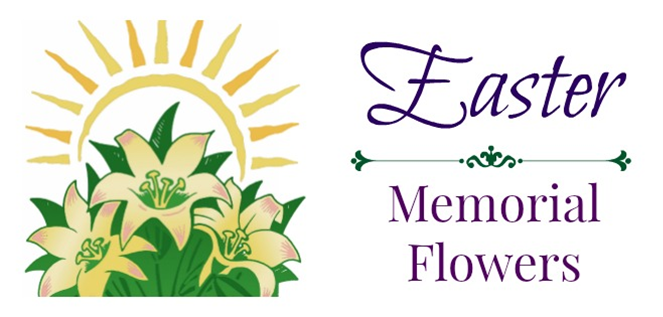 Flowers to honour our loved ones have been a tradition in our church on Easter Sunday. If you would like to be a part of this tradition, please fill out the form below, and place it in the blue Offering Box in the Narthex with your contribution or mail to the church by Sunday, March 24, 2024.Cheques should be made payable to:Glenview Presbyterian ChurchAnd marked “Easter Memorial Flowers.”Yes, I would like to make the following contribution to the Easter Memorial Flower Fund $__________In loving memory of:____________________________________________________________________________________________________________________________________Given by:_________________________________________________________________________________________________________________________________________________Contributions are tax deductible – receipts will be mailed at the end of the year.Receipt details:	 Glenview Envelope #_________ OR if no envelope:Name:_______________________________________________________________________Address:__________________________________________________________________________________________________________________________________________________Email:_______________________________________________________________________